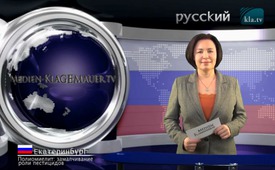 Полиомиелит: замалчивание роли пестицидов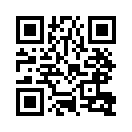 Провозглашённый  Всемирной  организацией  здравоохранения  (ВОЗ) в 1988 году Всемирный день борьбы  с  полиомиелитом  проводится  ежегодно  28 октября  с  целью  содействия  повсеместному искоренению этой  болезни. При первом  зарегистрированном  случае  полиомиелита  в  XIX  веке  его  причинами  были  названы известные своей токсичностью тяжёлый металл свинец  и  полуметалл  мышьяк.  Мышьяк  был  составною  частью  пестицида  «Paris  Green»,  позже  запрещённого.  Почему  же  на  Всемирном дне борьбы с полиомиелитом  ВОЗ  не  разъясняет  эту  взаимосвязь?Провозглашённый  Всемирной организацией здравоохранения (ВОЗ) в 1988 году Всемирный день борьбы с полиомиелитом  проводится  ежегодно 28 октября с целью содействия  повсеместному искоренению этой  болезни. Согласно ВОЗ, возбудителем полиомиелита является вирус, поэтому в этот  день проводится пропаганда  пероральной  вакцинации.  Исследования  о  причинах  полиомиелита  проведённые  доктором  мед.  К.  Кёнлайном и медицинским журналистом  Т.  Энгельбрехтом показали: "Возникновение  полиомиелита  может основываться на различных факторах. Особо же  вероятными  являются  отравления  промышленными  и  сельскохозяйственными  ядами. Это объясняет, почему это нервное заболевание  впервые  появилось  в  XIX  веке  в  процессе  индустриализации и распространилось  в первой половине ХХ века  только  на  промышленном "Западе",  а  не  в  развивающихся странах". 
При первом  зарегистрированном  случае  полиомиелита  в  XIX  веке  его  причинами  были  названы известные своей токсичностью тяжёлый металл свинец  и  полуметалл  мышьяк.  Мышьяк  был  составною  частью  пестицида  «Paris  Green»,  позже  запрещённого. 
Почему же на Всемирном дне борьбы с полиомиелитом  ВОЗ не разъясняет эту взаимосвязь?  Она  лишь  рекламирует  пероральную  вакцину, являясь тем самым  агентом  фармацевтической  промышленности!от ch./raw.Источники:www.kla.tv/11357
Buch Virus-Wahn, TorstenEngelbrecht  und  Claus  KöhnleinМожет быть вас тоже интересует:#Farma - Фарма - www.kla.tv/FarmaKla.TV – Другие новости ... свободные – независимые – без цензуры ...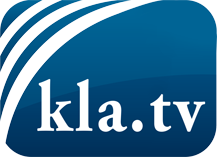 О чем СМИ не должны молчать ...Мало слышанное от народа, для народа...регулярные новости на www.kla.tv/ruОставайтесь с нами!Бесплатную рассылку новостей по электронной почте
Вы можете получить по ссылке www.kla.tv/abo-ruИнструкция по безопасности:Несогласные голоса, к сожалению, все снова подвергаются цензуре и подавлению. До тех пор, пока мы не будем сообщать в соответствии с интересами и идеологией системной прессы, мы всегда должны ожидать, что будут искать предлоги, чтобы заблокировать или навредить Kla.TV.Поэтому объединитесь сегодня в сеть независимо от интернета!
Нажмите здесь: www.kla.tv/vernetzung&lang=ruЛицензия:    Creative Commons License с указанием названия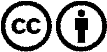 Распространение и переработка желательно с указанием названия! При этом материал не может быть представлен вне контекста. Учреждения, финансируемые за счет государственных средств, не могут пользоваться ими без консультации. Нарушения могут преследоваться по закону.